Włocławek, dnia 7 kwietnia 2021rNE.38.8.2021									Wszyscy WykonawcyDo  Miejskiego Przedsiębiorstwa Energetyki Cieplnej Sp. z o.o  we Włocławku w ramach prowadzonego postępowania o udzielenie zamówienia na zadanie pn:„Wykonanie i  dostawa indywidualnych kompaktowych węzłów cieplnych”  wpłynęły pytania od Wykonawcy. Zamawiający działając zgodnie z par.27 ust.4 Regulaminu udzielania zamówień, stanowiącego załącznik do Zarządzenia Nr 6/2021 Prezesa MPEC Sp. z o.o. we Włocławku - poniżej publikuje treść pytań oraz odpowiedzi:
Pytanie nr 1:„Czy dla węzła wiszącego dopuszcza się wymiary: Szerokość 70 cm, Wysokość 100 cm, Głębokość 40 cm?.”Odpowiedź na pytanie nr 1:Zamawiający informuje, iż dla węzła wiszącego dopuszcza się wymiary: Szerokość 70 cm, Wysokość 100 cm, Głębokość 40 cm.Pytanie nr 2:„Czy dla węzła wiszącego dopuszcza się zastosowanie wymienników lutowanych firmy Kelvion?”.Odpowiedź na pytanie nr 2:Zamawiający informuje, iż dla węzła wiszącego nie dopuszcza się zastosowania wymienników lutowanych firmy Kelvion. Przedłożona do postępowania dokumentacja techniczna zawiera Wytyczne MPEC Włocławek do doboru kompaktowych węzłów cieplnych (technologia, AKPiA, system telemetrii). Wytyczne te w sposób jednoznaczny określają producentów poszczególnych urządzeń (w tym i wymienników) jakie mogą być użyte do wykonania węzła cieplnego.Zamawiający informuje, iż zapisy SIWZ oraz termin składania ofert pozostają bez zmian, 
a powyższe pismo stanowi integralną część SIWZ i jest wiążące dla wszystkich ubiegających się o udzielenie przedmiotowego zamówienia. 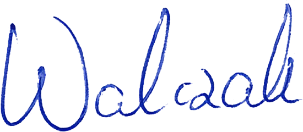 									Prezes Zarządu									Andrzej Walczak.